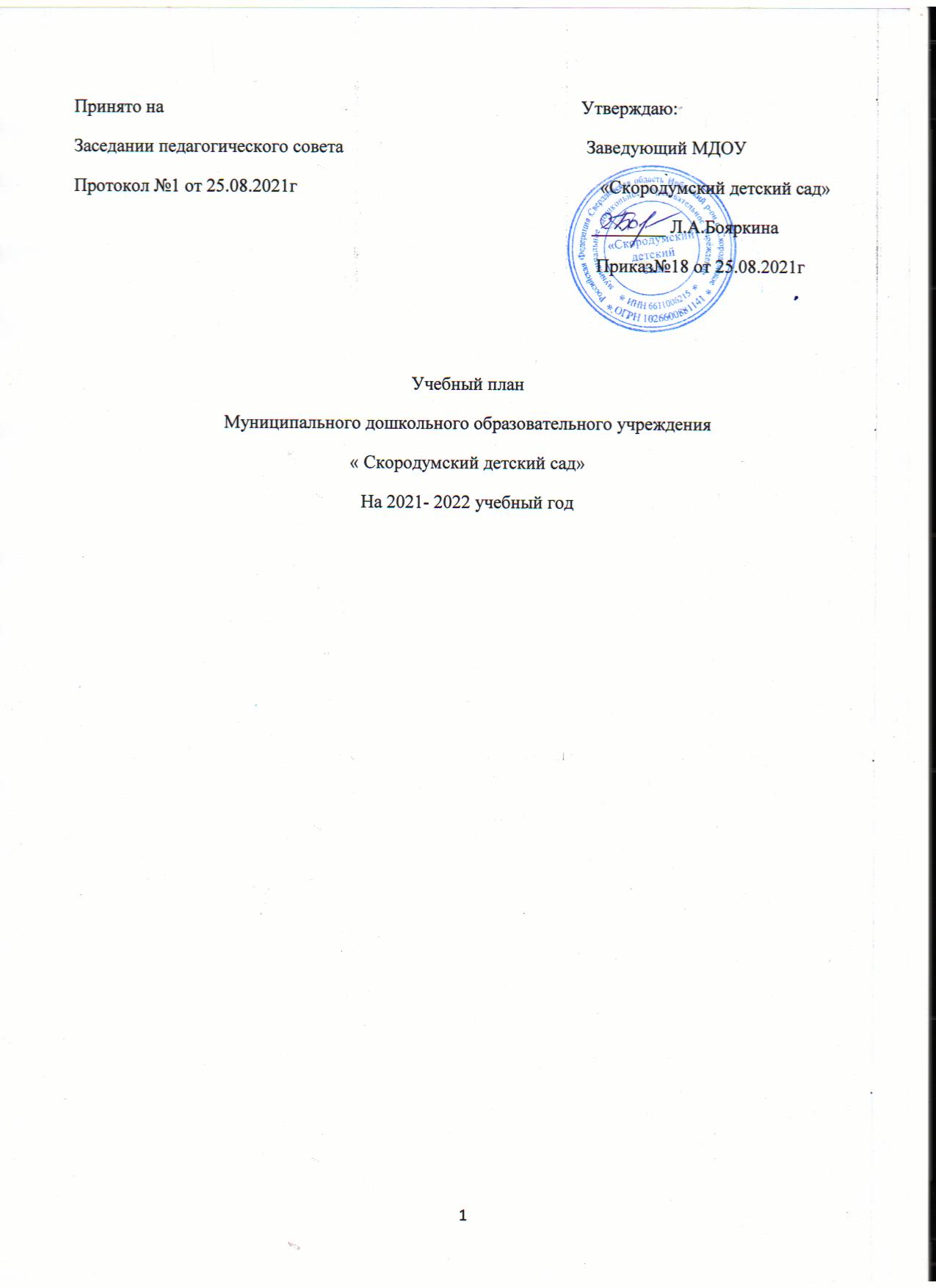 Принято на                                                                                           Утверждаю:Заседании педагогического совета                                                     Заведующий МДОУПротокол №1 от 25.08.2021г                                                                  «Скородумский детский сад»                                                                                                                 ________ Л.А.Бояркина                                                                                                                  Приказ№18 от 25.08.2021гУчебный планМуниципального дошкольного образовательного учреждения« Скородумский детский сад»На 2021- 2022 учебный год                               Учебный  план на 2021- 2022 учебный годУчебный план муниципального дошкольного образовательного учреждения «Скородумский детский сад» на 2021 – 2022 учебный  год (далее Учебный план) регламентирует выполнение Основной общеобразовательной программы - образовательной программы дошкольного образования  МДОУ  «Скородумский детский сад» (далее Программа) в двух частях: обязательной части и части формируемой образовательных отношений. Учебный план состоит из двух разделов: пояснительная записка, учебный план.Пояснительная записка Учебный план разработан в соответствии: 	•	Федеральным законом Российской Федерации от 29 декабря 2012 г. N 273-ФЗ "Об образовании в Российской Федерации" •	Приказом Министерства образования и науки Российской Федерации N 1155  от 17 октября 2013 г. «Об утверждении Федерального государственного образовательного стандарта дошкольного образования»; •	Приказом Министерства образования и науки Российской Федерации N 1014 от 30 августа 2013 г.  «Об утверждении порядка  организации и осуществления образовательной деятельности по основным общеобразовательным программам - образовательным программам дошкольного образования»; Постановлением Главного государственного санитарного врача РФ N 26 от 15.05.2013 (ред. от 27.08.2015г.) «Об утверждении СанПиН 2.4.1.3049-13 "Санитарно-эпидемиологические требования к устройству, содержанию и организации режима работы дошкольных образовательных организаций".Учебный план разработан с учетом Примерной основной образовательной программы дошкольного образования, одобренной решением федерального учебно-методического объединения по общему образованию от 20 мая 2015г. № 2/15I. I часть  с использованием инновационной программой дошкольного образования «От рождения до школы» под редакцией Н.Е.Вераксы, Т.С.Комаровой, Э.М. Дорофеевой (издание 5-е, дополненное и переработанное Мозаика-Синтез Москва, 2019г). II часть, формируемая участниками образовательных отношений, с использованием:- парциальной программой художественно-эстетического развития детей 2–7 лет в изобразительной деятельности (формирование эстетического отношения к миру). «Цветные ладошки» Лыкова И.А.– М.: ИД «Цветной мир», 2019. – 136 с. 16-е издание, перераб.и доп.- парциальной образовательной программой «Азы финансовой культуры для дошкольников»: пособие для воспитателей, методистов и руководителей дошкольных учреждений /Л.В. Стахович, Е.В. Семенкова, Л.Ю. Рыжановская. (- 2-е изд.- М.: ВИТА-ПРЕСС, 2019)Учебным планом, фиксируется максимальный объём непрерывной образовательной деятельности обучающихся в неделю, распределяет учебное время, отводимое на усвоение содержания образования по образовательным областям (социально-коммуникативной, познавательной, речевой, художественно-эстетической и физического развития), учебным дисциплинам организованных в форме образовательных предложений для целой группы(занятия), и распределяет нагрузку по возрастам в разновозрастной группе дошкольного возраста( от3 лет до 8 лет).      Часть, формируемая участниками образовательных отношений, Учебным планом для детей в возрасте  с 3 лет до 5 лет не регламентируется и организуется в различных видах детской деятельности т.к. различные виды игр, взаимодействие и общение детей и взрослых, познавательно-исследовательской деятельности, используется образовательный потенциал режимных моментов.Недельная нагрузка рассчитываться   из разницы времени функционирования ДОУ в неделю (45 часов-)  и времени отведенного на сон: для детей: от 1г.6м.  до 3 лет– 15 часов,  от 3 до 5  лет – 12ч.30м., от 5 до 7 лет – 10 часов. Таким образом, недельная нагрузка на ребенка составляет: для детей с 1г6м. до 3л. – 30 часов (1800м), для детей с 3 до 5 лет  – 32ч.30м.(1950м.), 5-8 лет - 35 часов (2100м), время  рассчитывается на две части образовательной программы: I часть обязательную и II часть, формируемую участниками образовательных отношений, по пяти образовательным областям примерно по 20%.  Образовательная деятельность планируется в количестве и  минутах и недельной нагрузке (количество/длительность в минутах/ нагрузка в неделю в минутах). Итоги подводятся по образовательным областям и в целом по образовательной деятельности  в минутах и часах.       Режим дня для детей  разновозрастной группы дошкольного возрастас 3л. до 8 л.  / Холодный период /Учебный план на 2021 -2022 учебный годРежим занятий на 2020-2021уч. годОбразова-тельные областиРазновозрастная группа дошкольного возрастаРазновозрастная группа дошкольного возрастаРазновозрастная группа дошкольного возрастаРазновозрастная группа дошкольного возрастаРазновозрастная группа дошкольного возрастаРазновозрастная группа дошкольного возрастаОбразова-тельные областиот 3 до 4 летот 4 до 5 летот 4 до 5 летот 5 до 6 летот 5 до 6 летот 6 до 8 летот 6 до 8 летСоциально-коммуникативное развитиеОбразовательное предложение для целой группы (занятие)Ручной труд0,25/15/3м55сОбразовательное предложение для целой группы (занятие)Ручной труд0,25/20/5Образовательное предложение для целой группы (занятие)Ручной труд0,25/20/5Образовательное предложение для целой группы (занятие)Ручной труд0,25/20/5Образовательное предложение для целой группы (занятие)Ручной труд0,25/20/5Образовательное предложение для целой группы (занятие)Ручной труд0,25/30/7.5Образовательное предложение для целой группы (занятие)Ручной труд0,25/30/7.5Социально-коммуникативное развитиеВиды деятельности-игровая,коммуникативная,конструирование346 минВиды деятельности-игровая,Коммуникати-я,Конструирова-е.345 минВиды деятельности-игровая,Коммуникати-я,Конструирова-е.345 минВиды деятельности-игровая,Коммуникат-я,Конструиров-е.205 минВиды деятельности-игровая,Коммуникат-я,Конструиров-е.205 минВиды деятельности-игровая,Коммуникат-я,конструирование.202,5минВиды деятельности-игровая,Коммуникат-я,конструирование.202,5минИтого по I части350мин.350мин.350мин.210мин.210мин.210мин.210мин.II частьВиды деятельности«Цветные ладошки»коммуникативная,конструирование.40 минВиды деятельности«Цветные ладошки»коммуникативная,конструирова-е.40минВиды деятельности«Цветные ладошки»коммуникативная,конструирова-е.40минВиды деятельности«Цветные ладошки»коммуникативная,конструирова-е60минВиды деятельности«Азы финансовой культуры»-игровая;коммуникативная150 минВиды деятельности«Цветные ладошки»коммуникативная,конструирова-е60минВиды деятельности«Азы финансовой культуры»-игровая;коммуникативная150 минВиды деятельности«Цветные ладошки»коммуникативная,конструирование60минВиды деятельности«Азы финансовой культуры»-игровая;коммуникативная150минВиды деятельности«Цветные ладошки»коммуникативная,конструирование60минВиды деятельности«Азы финансовой культуры»-игровая;коммуникативная150минИтого по II части40мин40мин40мин210мин210мин210мин210минИтого по области390мин.390мин.390мин.420мин.420мин.420мин.420мин.Познавательное развитиеОбразовательное предложение для целой группы (занятие)Основы науки и естествознания1/15/15Математическое развитие1/15/15Образовательное предложение для целой группы (занятие)Основы науки и естествознания1/20/20Математическое развитие1/20/20Образовательное предложение для целой группы (занятие)Основы науки и естествознания1/20/20Математическое развитие1/20/20Образовательное предложение для целой группы (занятие)Основы науки и естествознания1/20/20Математическое развитие2/20-25/45Образовательное предложение для целой группы (занятие)Основы науки и естествознания1/20/20Математическое развитие2/20-25/45Образовательное предложение для целой группы (занятие)Основы науки и естествознания1/30/30Математическое развитие2/30/60Образовательное предложение для целой группы (занятие)Основы науки и естествознания1/30/30Математическое развитие2/30/60Познавательное развитиеВиды деятельностиПознавательно-исследовательская ;конструирование360минВиды деятельности-Познавательно-исследовательская ;конструирование350 минВиды деятельности-Познавательно-исследовательская ;конструирование350 минВиды деятельности-Познавательно-исследовательская ;конструирование145 минВиды деятельности-Познавательно-исследовательская ;конструирование145 минВиды деятельности-Познавательно-исследовательская ;конструирование120 минВиды деятельности-Познавательно-исследовательская ;конструирование120 минИтого по I части390 мин390 мин390 мин210мин210мин210мин210минII частьОбразовательное предложение для целой группы (занятие)Азы финансовой культуры1/25/25Образовательное предложение для целой группы (занятие)Азы финансовой культуры1/25/25Образовательное предложение для целой группы (занятие)Азы финансовой культуры1/30/30Образовательное предложение для целой группы (занятие)Азы финансовой культуры1/30/30II частьВиды деятельности«Азы финансовой культуры»-игровая;-коммуникативная;-познавательно-исследовательская185минВиды деятельности«Азы финансовой культуры»-игровая;-коммуникативная;-познавательно-исследовательская185минВидыдеятельности«Азы финансовой культуры»игровая;-коммуникативная;-познавательно-исследовательская180минВидыдеятельности«Азы финансовой культуры»игровая;-коммуникативная;-познавательно-исследовательская180минИтого по II части210мин210мин210 мин210 минИтого по области390мин.390мин.390мин.420мин.420мин.420мин.420мин.Речевое развитиеОбразовательное предложение для целой группы (занятие)Развитие речи, основы грамотности1/15/15Образовательное предложение для целой группы (занятие)Развитие речи, основы грамотности1/20/20Образовательное предложение для целой группы (занятие)Развитие речи, основы грамотности1/20/20Образовательное предложение для целой группы (занятие)Развитие речи, основы грамотности2/20-25/45Образовательное предложение для целой группы (занятие)Развитие речи, основы грамотности2/20-25/45Образовательное предложение для целой группы (занятие)Развитие речи, основы грамотности2/30/60Образовательное предложение для целой группы (занятие)Развитие речи, основы грамотности2/30/60Речевое развитиеВиды деятельности:коммуникативная,-восприятие художественной литературы и фольклора-игровая,375 минВиды деятельности:коммуникативная,-восприятие художественной литературы и фольклора-игровая,370 минВиды деятельности:коммуникативная,-восприятие художественной литературы и фольклора-игровая,370 минВиды деятельности:коммуникативная,-восприятие художественной литературы и фольклора-игровая,375 минВиды деятельности:коммуникативная,-восприятие художественной литературы и фольклора-игровая,375 минВиды деятельности:коммуникативная,-восприятие художественной литературы и фольклора-игровая,360 минВиды деятельности:коммуникативная,-восприятие художественной литературы и фольклора-игровая,360 минИтого по I части390мин.390мин.390мин.420мин.420мин.420мин.420мин.Итого по области 390мин.390мин.390мин.420мин.420мин.420мин.420мин.Художественно-эстетическое развитиеОбразовательное предложение для целой группы (занятие)музыка2/15/30рисование1/15/15лепка0,5/15/7,5Аппликация0,25/15/3м55сОбразовательное предложение для целой группы (занятие)музыка2/20/40рисование1/20/20Лепка0,5/20/10Аппликация0,25/20/5Образовательное предложение для целой группы (занятие)музыка2/20/40рисование1/20/20Лепка0,5/20/10Аппликация0,25/20/5Образовательное предложение для целой группы (занятие)музыка2/25/50рисование1/20/20лепка0,5/20/10аппликация0,25/20/5Образовательное предложение для целой группы (занятие)музыка2/25/50рисование1/20/20лепка0,5/20/10аппликация0,25/20/5Образовательное предложение для целой группы (занятие)музыка2/30/60рисование1/30/30лепка0,5/30/15аппликация0,25/30/7,5Образовательное предложение для целой группы (занятие)музыка2/30/60рисование1/30/30лепка0,5/30/15аппликация0,25/30/7,5Художественно-эстетическое развитиеВиды деятельности-изобразительная;-музыкальная233,5 минВиды деятельностиизобразительная;-музыкальная165 минВиды деятельностиизобразительная;-музыкальная165 минВиды деятельностиизобразительная;-музыкальная135минВиды деятельностиизобразительная;-музыкальная135минВиды деятельностиизобразительная;-музыкальная91,5 минВиды деятельностиизобразительная;-музыкальная91,5 минИтого по I части290 мин240 мин240 мин220 мин220 мин210мин210минII частьОбразовательное предложение для целой группы (занятие)Цветные ладошки2/25/50Образовательное предложение для целой группы (занятие)Цветные ладошки2/25/50Образовательное предложение для целой группы (занятие)Цветные ладошки2/30/60Образовательное предложение для целой группы (занятие)Цветные ладошки2/30/60II частьВиды деятельности«Цветные ладошки»изобразительная;конструирование 100 минВиды деятельности«Цветные ладошки»изобразительна;Конструирование150 минВиды деятельности«Цветные ладошки»изобразительна;Конструирование150 минВиды деятельности«Цветные ладошки»изобразительна;конструирование150 минВиды деятельности«Цветные ладошки»изобразительна;конструирование150 минВиды деятельности«Цветные ладошки»изобразительная;конструирование 150минВиды деятельности«Цветные ладошки»изобразительная;конструирование 150минИтого по  II части100мин150 мин150 мин200мин200мин210мин210минИтого по области390мин.390мин.390мин.420мин.420мин.420мин.420мин.Физическое развитиеОбразовательное предложение для целой группы (занятие)Физкультура в помещении3/15/45Образовательное предложение для целой группы (занятие)Физкультура в помещении3/20/60Образовательное предложение для целой группы (занятие)Физкультура в помещении3/20/60Образовательное предложение для целой группы (занятие)Физкультура в помещении2/25/50Физкультура на прогулке1/25/25Образовательное предложение для целой группы (занятие)Физкультура в помещении2/25/50Физкультура на прогулке1/25/25Образовательное предложение для целой группы (занятие)Физкультура в помещении2/30/60Физкультура на прогулке1/30/30Образовательное предложение для целой группы (занятие)Физкультура в помещении2/30/60Физкультура на прогулке1/30/30Физическое развитиеВиды деятельностидвигательные формы  активности345минВиды деятельностидвигательные формы  активности330 минВиды деятельностидвигательные формы  активности330 минВиды деятельностидвигательные формы  активности345 минВиды деятельностидвигательные формы  активности345 минВиды деятельностидвигательные формы  активности330 минВиды деятельностидвигательные формы  активности330 минИтого по I части390мин.390мин.390мин.420мин.420мин.420 мин.420 мин.Итого по области390мин.390мин.390мин.420мин.420мин.420 мин.420 мин.IчастьОбразовательное предложение для целой группы (занятие)10/15/1502ч30мин10/20/2003ч 20мин12/20-25/275275мин-4ч35м12/20-25/275275мин-4ч35м12/30/3606ч00мин12/30/3606ч00мин12/30/3606ч00минIчастьВиды деятельности16600мин1540мин1205мин1205мин1110мин1110мин1110минИТОГО % I части1810 - 93%89%1480-71%1480-71%1470 - 70%1470 - 70%1470 - 70%II частьОбразовательное предложение для целой группы (занятие)003/25/7575мин-1ч.15м3/25/7575мин-1ч.15м3/30/9090мин – 1ч.30м3/30/9090мин – 1ч.30м3/30/9090мин – 1ч.30мII частьВиды деятельности140мин210мин545мин545мин540мин540мин540минИТОГО % II части140мин - 7%210мин 11%620мин - 29%620мин - 29%630 - 30%630 - 30%630 - 30%ИТОГО1950мин1950мин2100мин2100мин2100мин2100мин2100минитого1950мин -32ч30мин1950мин -32ч.30м2100мин –  35ч.00м2100мин –  35ч.00м2100 мин – 35ч.00м2100 мин – 35ч.00м2100 мин – 35ч.00мI часть – 93%89%71%71%70%70%70%II часть -7%11%29%29%30%30%30%Сумма по образовательной программеI часть программы – 81%   и II часть программы – 19%Сумма по образовательной программеI часть программы – 81%   и II часть программы – 19%Сумма по образовательной программеI часть программы – 81%   и II часть программы – 19%Сумма по образовательной программеI часть программы – 81%   и II часть программы – 19%Сумма по образовательной программеI часть программы – 81%   и II часть программы – 19%Сумма по образовательной программеI часть программы – 81%   и II часть программы – 19%Сумма по образовательной программеI часть программы – 81%   и II часть программы – 19%Сумма по образовательной программеI часть программы – 81%   и II часть программы – 19%Детская деятельностьс 3 до 4 летс 4 до 5 летс 5 до 6 летс 6 до 8 летПрием детей, самостоятельная деятельность 8.00 - 8.158.00 –  8.158.00 –  8.158.00 –  8.15Утренняя гимнастика8.15 – 8.218.15  -  8.238.15 - 8.258.15 - 8.27Подготовка к завтраку, завтрак8.21 – 8.508.23 -  8. 8.508.25 – 8. 8.508.27 – 8. 8.50Утренний круг\ игры8.50 – 9.008.50 – 9.008.50 – 9.008.50 – 9.00Образовательные предложения для целой группы (занятия)9.15 –10.109.15-10.159.15 – 10.209.15- 10.25Игры/ деятельность в центрах развития9.30 – 9.55*9.35 – 9.55*Подготовка к прогулке/ Прогулка 10.10-  11.4510.15-  11.4510.20 -12.1510.25 - 12.15подготовка к обеду/ обед11.45 –12.1511.45 –12.1512.15 – 12.4512.15 – 12.45подготовка ко сну /дневной сон12.15 – 14.4512.15 – 14.4512.45 – 14.4512.45 – 14.45Подготовка к полднику, полдник14.45 – 15.1514.45 – 15.1514.45 – 15.1514.45 – 15.15Самостоятельная деятельность / Занятия15.50- 16.1515.50 – 16.20игры15.15 – 16.2015.15 – 16.20Подготовка к прогулке /Прогулка16.20 -17.0016.20 -17.0016.20 -17.0016.20 -17.00Уход домой17.0017.0017.0017.00* - согласно режима занятий.Режим дня для детей  разновозрастной группы дошкольного возрастас 3л. до 8 л.  / Тёплый период /Режим дня для детей  разновозрастной группы дошкольного возрастас 3л. до 8 л.  / Тёплый период /Режим дня для детей  разновозрастной группы дошкольного возрастас 3л. до 8 л.  / Тёплый период /Режим дня для детей  разновозрастной группы дошкольного возрастас 3л. до 8 л.  / Тёплый период /Режим дня для детей  разновозрастной группы дошкольного возрастас 3л. до 8 л.  / Тёплый период /Детская деятельностьс 3 до 4 летс 4 до 5 летс 5 до 6 летс 6 до 8 летПрием детей, самостоятельная деятельность 8.00–8.208.00–8.208.00–8.208.00–8.20Утренняя гимнастика8.20–8.288.20–8.288.20–8.308.20–8.32Подготовка к завтраку, завтрак8.28 – 8.508.28 – 8.508.30 – 8.508.32 – 8.50Утренний круг8.50- 9.008.50- 9.008.50 - 9.008.50- 9.00Подготовка к прогулке/ Прогулка9.00–11.309.00–12.159.00–12.159.00– 12.15подготовка к обеду11.30–11.4512.15 – 12.4512.15 – 12.4512.15 – 12.45обед11.45–12.1512.45–15.1512.45–14.4512.45–14.45подготовка ко сну /дневной сон12.15–14.4515.15–15.3014.45–15.3014.45–15.30Подготовка к полднику, полдник14.45–15.5015.30–15.5015.30–15.5015.30–15.50Подготовка к прогулке /Прогулка15.50-17.0015.50-17.0015.50-17.0015.50-17.00Уход домой17.0017.0017.0017.00Образовательные областиВиды образовательных предложений для целой группы (занятий)3л. – .3л. – .4г – 5л4г – 5л5л – 6л5л – 6л6 л – 8л6 л – 8лОбразовательные областиВиды образовательных предложений для целой группы (занятий)Кол-вов нед.Нагрузка в мин1зан/ в неделю Кол-вов нед.Нагрузка в мин1зан/ в неделю Кол-вов нед.Нагрузка в мин1зан/ в неделю Кол-вов нед.Нагрузка в мин1зан/ в неделю Социально-коммуникативное развитиесо строительным материаломСоциально-коммуникативное развитиеКонструированиеСоциально-коммуникативное развитиеРучной труд0,2515/3м550,2520/50,2520/50,2530/7,5Познавательное развитиес дидактическим материаломПознавательное развитиеРасширение ориентировки в окружающем  и развитие речиПознавательное развитиеРебёнок и окружающий мирПознавательное развитиеОсновы науки и естествознания115/15120/20120/20130/30Познавательное развитиеМатематическое развитие115/15120/20220-25/45230/60Развитие речиРазвитие речи,  художественная литература120/20220-25/45230/60Развитие речиРазвитие речи, основы грамотности115/15Художественно-эстетическое развитиемузыкальноеХудожественно-эстетическое развитиеМузыка215/30220/40225/50230/60Художественно-эстетическое развитиеРисование115/15120/20120/20130/30Художественно-эстетическое развитиелепка0,515/7,50,520/100,520/100,530/15Художественно-эстетическое развитиеАппликация 0,2515/3м55с0,2520/50,2520/50,2530/7,5Физическое развитиеРазвитие движенийФизическое развитиефизкультурноеФизическое развитиеФизкультура в помещении315/45320/60225/50230/60Физическое развитиеФизкультура на улице125/25130/30Итогопо  I частиИтогопо  I части1015010200м1227512360Познавательное развитиеАзы финансовой культуры125/25130/30Художественно-эстетическое развитиеЦветные ладошки225/50230/60Итого по II частиИтого по II части375390итогоитого1015010200м1535015450День неделипериод3- 4 года4-5 лет5-6 лет6-8 летпонедельникI половина дня1. 9.15-9.30Перерыв 9.30.-9.552. 9.55-10.101 9.15 - 9.35Перерыв 9.35-9.552. 9.55 -10.151. 9.15-9.35Перерыв 9.35-9.552. 9.55-10.201. 9.15-9.45Перерыв 9.45-9.552.9.55-10.25понедельникII половина дня3. 15.50 – 16.153. 15.50 – 16.20вторникI половина дня1. 9.15-9.30Перерыв 9.30.-9.552. 9.55-10.101 9.15 - 9.35Перерыв 9.35-9.552. 9.55 -10.151. 9.15-9.35Перерыв 9.35-9.552. 9.55-10.201. 9.15-9.45Перерыв 9.45-9.552.9.55-10.25вторникII половина дня3. 15.50 – 16.153. 15.50 – 16.20средаI половина дня1. 9.15-9.30Перерыв 9.30.-9.552. 9.55-10.101 9.15 - 9.35Перерыв 9.35-9.552. 9.55 -10.151. 9.15-9.35Перерыв 9.35-9.552. 9.55-10.201. 9.15-9.45Перерыв 9.45-9.552.9.55-10.25средаII половина дня3. 15.50 – 16.153. 15.50 – 16.20четвергI половина дня1. 9.15-9.30Перерыв 9.30.-9.552. 9.55-10.101 9.15 - 9.35Перерыв 9.35-9.552. 9.55 -10.151. 9.15-9.35Перерыв 9.35-9.552. 9.55-10.201. 9.15-9.45Перерыв 9.45-9.552.9.55-10.25четвергII половина дня3. 15.50 – 16.153. 15.50 – 16.20пятницаI половина дня1. 9.15-9.30Перерыв 9.30.-9.552. 9.55-10.101 9.15 - 9.35Перерыв 9.35-9.552. 9.55 -10.151. 9.15-9.35Перерыв 9.35-9.552. 9.55-10.201. 9.15-9.45Перерыв 9.45-9.552.9.55-10.25пятницаII половина дня3. 15.50 – 16.153. 15.50 – 16.20